Plotting Trigonometric GraphsPlotting Trigonometric Graphs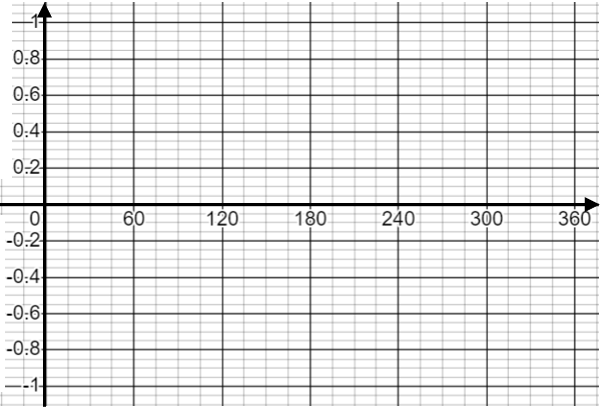 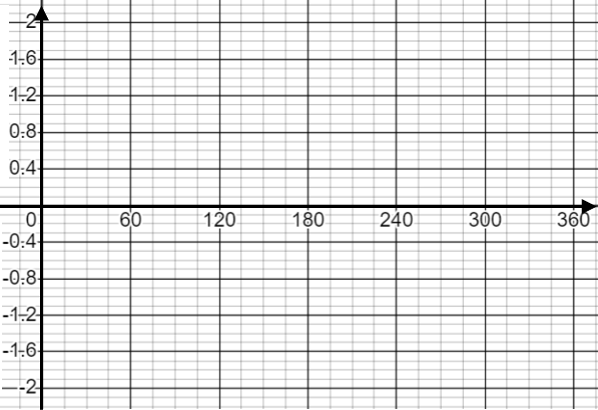 